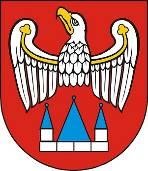 Wniosek do Projektu Budżetu Powiatu Jarocińskiego         POWIAT JAROCIŃSKI 	na 2021 rok  Dane wnioskodawcy: Imię i nazwisko wnioskodawcy lub nazwa organizacjiAdres siedziby, telefon:Dane osoby do kontaktu Imię i nazwisko: ………………………………………………………. Nr telefonu: …………………………………………………………… e-mail: …………………………………………………………………. Dane dotyczące wniosku: Nazwa wniosku (zadania, przedsięwzięcia) ………………………………………………………………………………Lokalizacja (miejsce) realizacji wniosku (zadania, przedsięwzięcia) ……………………………………………………………………………Charakterystyka (opis) wniosku (zadania, przedsięwzięcia) wraz              z uzasadnieniem celowości realizacji ……………………………………………………………………………….………… ……………………………………………………………………………… …………………………………………………………………………….…………………………………………………………………………………………… …………………………………………………………………………………… Planowany koszt całkowity zadania…………………………………………………….………………………………Planowany wkład własny do realizacji zadania...………………………………………………………………………………….3.6. Planowana kwota dofinansowania z budżetu Powiatu Jarocińskiego  ...……………………………………………………………………….…......…  Czy w poprzednim roku wnioskowano o dofinansowanie? Jeśli tak, proszę wpisać wysokość przyznanego dofinansowania.…………………………………………………………………………………… Czy wnioskowano o dofinansowanie z innych źródeł? Jeśli tak, proszę podać nazwę oraz kwotę udzielonego lub szacunkowego wsparcia finansowegoPodpisy osób uprawnionych do reprezentacji Wnioskodawcy Kod pocztowy, miejscowość: Ulica, nr: Gmina: Powiat: Telefon: e-maildata, podpisy (pieczątki) (pieczęć Wnioskodawcy) 